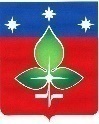 РЕВИЗИОННАЯ КОМИССИЯ ГОРОДА ПУЩИНОИНН 5039005761, КПП503901001, ОГРН 1165043053042ул. Строителей, д.18а , г. Пущино, Московская область, 142290Тел. (4967) 73-22-92; Fax: (4967) 73-55-08                                                                                                                       УТВЕРЖДАЮ                                                                                 Председатель Ревизионной комиссии                                                                                   ___________________Е.Е. Прасолова                                                                                                            21 февраля 2019 г. г. Пущино                                                                                                                                            21.02.2019 г.Экспертное заключение № 2Ревизионной комиссии города Пущино на Проект решения Совета депутатов городского округа Пущино  «О внесении изменений в решение Совета депутатов от 20.12.2018 № 532/93 «О бюджете городского округа Пущино на 2019 год и на плановый период 2020 и 2021 годов»Экспертное заключение на Проект решения Совета депутатов  городского округа Пущино «О внесении изменений в решение Совета депутатов от 20.12.2018 № 532/93 «О бюджете городского округа Пущино на 2019 год и на плановый период 2020 и 2021 годов» подготовлено Ревизионной комиссией города Пущино в соответствии с требованиями статьи 157 Бюджетного кодекса РФ, Положением о Ревизионной комиссии города Пущино, утвержденного решением Совета депутатов №68/13 от 19.02.2015г. с изменениями и дополнениями, Планом работы Ревизионной комиссии города Пущино на 2019 год, утвержденным Приказом Председателя Ревизионной комиссии города Пущино от 28.12.2018 г. №38.	Изменения, вносимые в бюджет городского округа Пущино, обусловлены необходимостью роста объема бюджета на 2019 год по доходам и расходам на 268700 тыс. рублей. Размер дефицита бюджета остался неизменным и составляет 37934 тыс. рублей.	В итоге, имеются следующие основные изменения бюджета городского округа Пущино на 2019 год.Размер доходов увеличился в результате роста: безвозмездных поступлений в общей сумме на 260673 тыс. рублей за счет:- дотаций бюджетам бюджетной системы РФ на 268 тыс. рублей;- субсидий бюджетам городских округов на мероприятия по созданию индустриального парка «Пущино» на 242831 тыс. рублей;- субсидий бюджетам городских округов на мероприятия по модернизации систем наружного освещения в рамках проекта «Светлый город» на 15168 тыс. рублей;- субвенций бюджетам городских округов на выплату компенсации родительской платы за присмотр и уход за детьми, осваивающими образовательные программы дошкольного образования на 436 тыс. рублей;- иных межбюджетных трансфертов, передаваемых бюджетам городских округов для компенсации дополнительных расходов, возникших в результате решений, принятых органами власти другого уровня на 1970 тыс. рублей;налоговых и неналоговых доходов на 8027 тыс. рублей за счет поступления в бюджет налога на доходы физических лиц.2.   Увеличился размер расходов за счет:1) роста финансового обеспечения централизованной бухгалтерии за счет средств вышестоящих бюджетов на 14 тыс. рублей;2)  увеличения расходов на мероприятия по предупреждению терроризма и экстремизма за счет местного бюджета, в т.ч.:- подключение к системе «Безопасный регион» на 195 тыс. рублей; - по предупреждению и ликвидации последствий чрезвычайных ситуаций и стихийных бедствий, гражданской обороне на 29 тыс. рублей;3) увеличения взносов в фонд капитального ремонта за счет местного бюджета на 931 тыс. рублей;4) осуществления мероприятий по благоустройству города, а именно ремонт комплексной площадки мкрн «АБ» 23 за счет средств вышестоящих бюджетов на 950 тыс. рублей (софинансирование);5) увеличения финансирования МБУ «Благоустройство» за счет местного бюджета на 138 тыс. рублей;6) направления средств на Образование в размере 1020 тыс. рублей за счет областного бюджета  и 4350 тыс. рублей за счет местного бюджетов , в т. ч.:-  дошкольное образование (вышестоящие бюджеты - 120 тыс.руб., местный бюджет - 1865 тыс. руб.), -  общее образование (вышестоящие бюджеты - 700 тыс.руб., местный бюджет – 2465 тыс. руб.), - дополнительное образование (из местного бюджета : Детская  музыкальная школа – 255 тыс.руб.; Детская художественная школа - 230 тыс. руб; Детский юношеский центр  – 450 тыс. руб.; из вышестоящих бюджетов: Детский юношеский центр в размере 200 тыс. руб )7) поступления  целевых субсидий, финансируемых из местного бюджета для учреждений :        -  Центр культуры и развития (2777 тыс. рублей),         -  Центральная городская библиотека ( 45 тыс. рублей),         -  Дворец спорта «Ока» (35 тыс. рублей);8) сокращения финансирования мероприятий по статье  «Другие вопросы в области образования» на 915 тыс. рублей (местный бюджет), из них на  :	- аварийно-восстановительные работы  в размере 634 тыс. рублей;	- гос. программы (софинансирование)   в размере 226 тыс. рублей;	- область культуры  в размере 205 тыс. рублей.	Проект решения Совета депутатов городского округа Пущино «О внесении изменений в решение Совета депутатов от 20.12.2018 № 532/93 «О бюджете городского округа Пущино на 2019 год и на плановый период 2020 и 2021 годов» в целом соответствует нормам бюджетного законодательства и отражает соблюдение основных принципов бюджетной системы РФ.		Ревизионная комиссия города Пущино предлагает Совету депутатов городского округа Пущино рассмотреть проект решения Совета депутатов городского округа Пущино «О внесении изменений в решение Совета депутатов от 20.12.2018 № 532/93 «О бюджете городского округа Пущино на 2019 год и на плановый период 2020 и 2021 годов» с учетом настоящего Заключения.Инспектор Ревизионной комиссии города Пущино                                                                        Г.Н. Мордакина                     